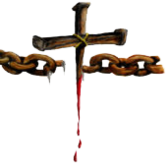 Counseling Treatment PlanClient Name: ________________________________________       Case: ________________Reopen Date: _______________        Inactive: _____________Symptom rating for level of functioning change (scale 1-5; 1-mild, 3-moderate, 5-severe) Changes in Psychosocial/ Psychological level of distress: Greater: ____ Less: ___ None: _____Changes in physical status: _____________________________________________________Reports received/ Ancillary services documented: ___________________________________Treatment Plan: Progress toward /modification of goals and objectives, with estimated completion dates:___________________________________________________________________________________________________________________________________________________________________________________________________________________________________________________________________________________________________________________________________________________________________________________________________________________________________________________________________________________________________________________________________________________________________________________________________________________________________________________________________________________________________________________________________________________________________________________________________________________________________________________________________________________________________________________________________________________________________________________________________________________________________________________________________________________________________________________________________________________________________________________________________________________________________________________________________________________________________________________________________________________________________________________________________________________________________________________________________________________________________________________________________________________________________________________________________________________________________________________________________________________________________________________________________________________________________________________________________________________________________________________________________________________________________________________________________________________________________________________________________________________________________Changes in treatment criteria: yes _____   no _____ if yes, note changes:________________________________________________________________________________________________________________________________________________________________________________________________________________________________________________________________________________________________________________________________________________________________________________________________________________________________________________________________________________________________________________________________________________________________________________________________________________________________________________________________________________________________________Sessions per month: ____ Client concurred: yes ___ no _____________________________________	__________________________________Therapist     	   	                                             Date                                                                                                                                                                                                              Decrease in energyRestlessnessHopelessnessExcessive guiltPanic attacksCrueltyLoss of pleasureDepressed moodAnxietySleep disturbanceWithdrawnOppositionalPoor concentrationIndecisiveMood swingsViolation of rulesLegal problemsIrritabilityHelplessnessEating disturbanceImpulsivityWorryingAggression/rageTearfulnessSubstance abuseRitualistic BehaviorLow self-esteemLow motivationOther: Other: Other: Other: Other: Other: Other: 